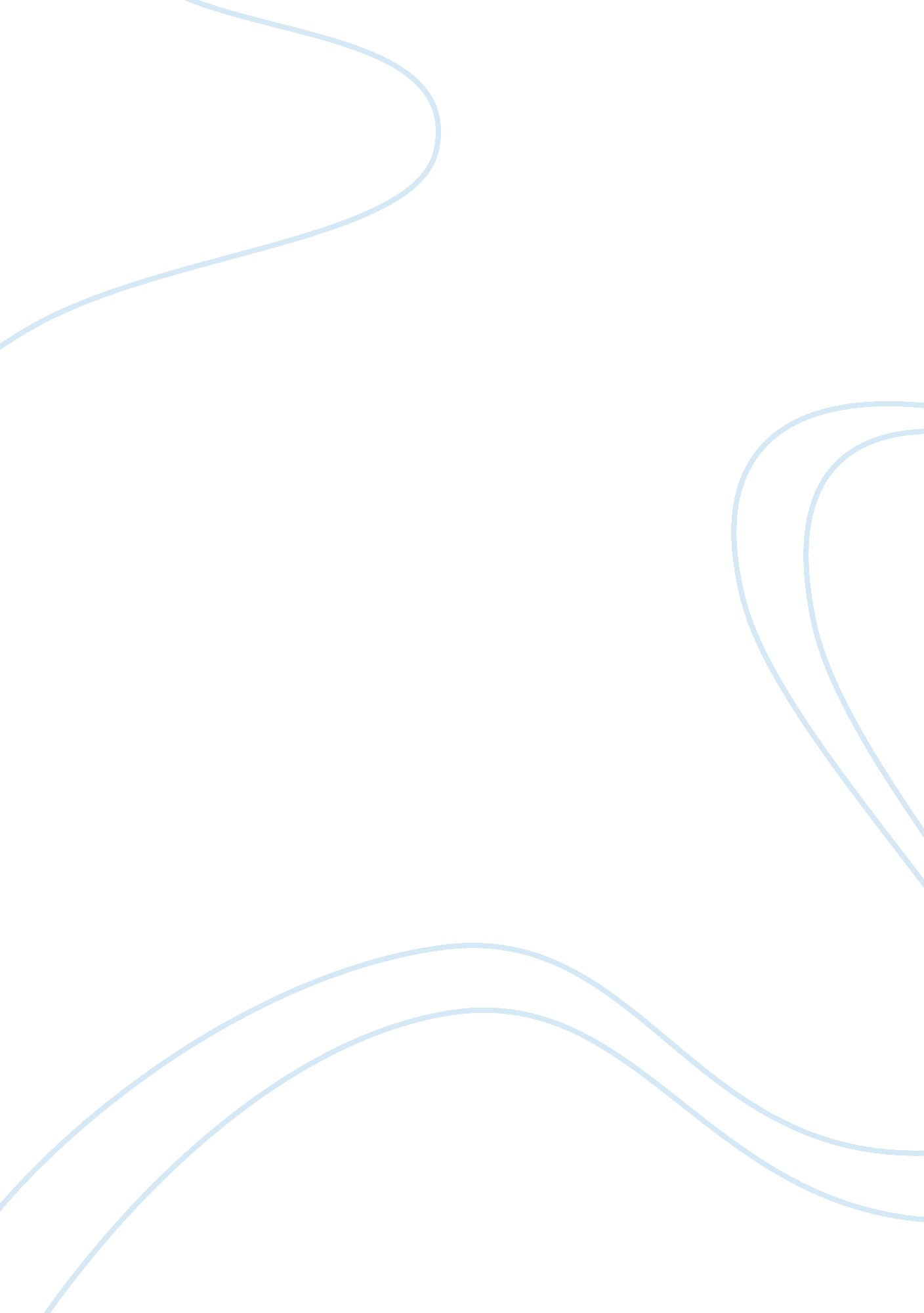 Computer science chapter 5 and 6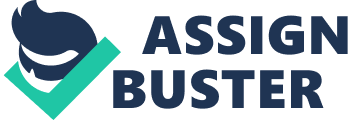 S- HTTPtechnology used to encrypt data and help consumers and businesses from fraud and identity theft when conducting commerce on the internet top level domainthe letters following the dot in a domain name when you visit a website identifying the type of website scriptingwriting or using small programs that enhance the web experience and work across several web pages in the same way HTTPa communication protocol that transports data over the web internal hard drivestorage from a computer permanently mounted inside the computer processor/ CPUan integrated circuit that processes all the instructions that make it possible to operate a computer video carda circuit board that lets your computer process image signals storage devicea digital device that stores files permanently so you can retrieve them later transport layer securitytechnology used to encrypt data that helps protect consumers and businesses from fraud and identity theft when conducting commerce over the internet interneta collection of personal, local, regional, national, and international computer networks linked together to share, data, graphics, audio, and video XMLa programming language that provides a way to classify the contents of a webpage, making it easier to organize app tabbrowser feature that lets you pin a web site's icon to a tab so the website is always available static web publishinga way to display data from a web database using the database's report utility to convert a database report into an HTML document that a browser can display client side scripta type of script that runs on a local computer secure electronic transactiona standard protocol for securing credit card transactions over the internet; uses both encryption and digital certificate query processora part of the search engine that looks for search criteria in an indexed database and then displays the list of results as URLs with corresponding descriptive information HTML taga code that define and determines how text and graphics will appear on Web pages dynamic web publishinga way to display data from a database by creating web pages on demand, retrieving the most current data at the moment that it is requested browseran application that helps you access the web and communicate and share information on it scripta series of program instructions that can be embedded directly into HTML code for a web page web pagean html document on the web that contains text, graphics, sounds, video, and links to other web pages privacy panein a browser an area that displays information such as tracking data left by the websites you visit so you can remove the data and protect your privacy application service provideran organization that provides software based services over the internet cookiea text file that contains personal data such as your username, viewing preference, and browsing history QR codea unique graphic scanned to open a browser to view a URL server side scripta small program that runs on a server rather than on your computer site identity buttona browser feature whose color tells you how much identity information is available for the site IP addressa numeric address allocated to each network and device on the internet indexing utilitya part of a search engine technology that receives data from a web crawler and then compiles the collected data into an organized list of key words ONCOMPUTER SCIENCE CHAPTER 5 & 6 SPECIFICALLY FOR YOUFOR ONLY$13. 90/PAGEOrder Now 